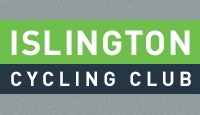 Islington Cycling Club YOUTH Consent FormIslington Cycling Club welcomes young riders. Young people aged 8 to 12 years old can join our club and take part on our Youth Specific Events. Riders 13 and older can also take part in our All Age Events and activities. This form should be completed by the parent/guardian of anyone under 18 years old prior to taking part in a club event. The nature of the club activities to be undertaken should be discussed with a club committee member or event organiser. More information is available in the ICC Youth Guide.Rider DetailsEmergency Contact DetailsMedical and Specific NeedsOther Rider InformationPermissionI, being the parent/guardian of _________________, have read the information on this form and the following notes, and consent to my child taking part in the Islington Cycling Club activities listed above. I am satisfied that my son/daughter is sufficiently responsible and experienced to assume full and entire responsibility for his/her own safety whilst engaged in the cycling club’s activities. I understand and agree that my son/daughter participates in activities with Islington Cycling Club entirely at his/her own risk. I have considered the nature of cycling club activities and have discussed them with my son/daughter. I acknowledge that the organiser will only be liable in the event of any accident if they have failed to take reasonable steps in their duty of care for my child during the activities. I consent to my child receiving medication as required and any emergency medical, dental or surgical treatment, including anaesthetic or blood transfusion, as considered necessary by the medical authorities. I agree to my child’s photo or video being taken for publicity purposes. Print name:___________________________________________ Date:__________Parent/Guardian signature:_____________________________________________Notes • Islington CC will take reasonable steps to minimise risks during club activities, however, cycling does have its risks and even the best riders still fall off occasionally.• In case of emergencies parents/guardians must be available and contactable during the ride. • Young riders are expected to remain in the group from beginning to end, the parent/guardian must advise the leader who will be collecting the rider or how they will leave the session. • Any young riders who persistently misbehave or put others in danger will not be allowed to attend in future. • It is the parent’s/guardian’s responsibility to ensure that his/her child’s bike is in a safe condition to ride. All riders must wear a cycling helmet at all times during club rides, and bring adequate clothing, drink, food, spare inner tubes, tyre levers and pump. The rider should also have money incase train travel home is necessary.• If you have any concerns about your child participating in any form of physical activity, please consult your GP before giving permission for your child to take part in the coaching sessions. • An additional consent form is likely to be required for competitive activities and some organized rides and events.All riders must follow the Highway Code at all times when riding with Islington Cycling Club. This includes: riding no more than two abreast and riding in single file to allow traffic to pass on narrow roads, obeying traffic lights and signs, not riding on pavements and not abusing other road users.If you have any further questions please contact secretary@islington.cc More information is available in the ICC Youth Guide.First nameLast nameGenderDate of birthAgeAddressPost codePhoneEmailFirst nameLast nameRelationship to riderHome phoneMobile phoneWork phonePlease give details of any medical or health conditions that might affect your participation in cycling and what support might be needed:Please list any medication taken regularly:Please give details of any other specific needs of which Islington Cycling Club should be aware and what support may be required:Briefly describe the young rider’s cycling experience:Briefly describe the riders fitness and participation in other sports, including how frequently:I agree to my child taking part in ‘ICC Youth Specific’ activitiesYES/NO I agree to my child taking part in ‘ICC All Age Events’. I am satisfied that ………………………………………………….. is sufficiently responsible and competent to assume full and entire responsibility for his/her own safety while on the public highway.YES/NO I agree to my child taking part in the specific activity described belowYES/NO e.g. Laps of Regent’s Park only.e.g. Laps of Regent’s Park only.I have sufficient details of the activity e.g. contacts, times and locationsYES/NO 